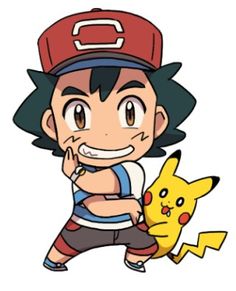 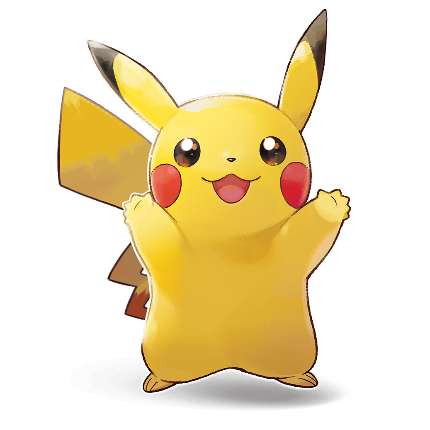 Things inside of a room Como bien lo dijo el anunciado anterior, hoy aprenderemos sobre las cosas que podemos encontrar dentro de las distintas habitaciones de la casa.Por ejemplo ¿Qué cosas podemos encontrar dentro de una cocina? Dentro de una cocina podemos encontrar:RefrigeradorHorno cocinaLava platos 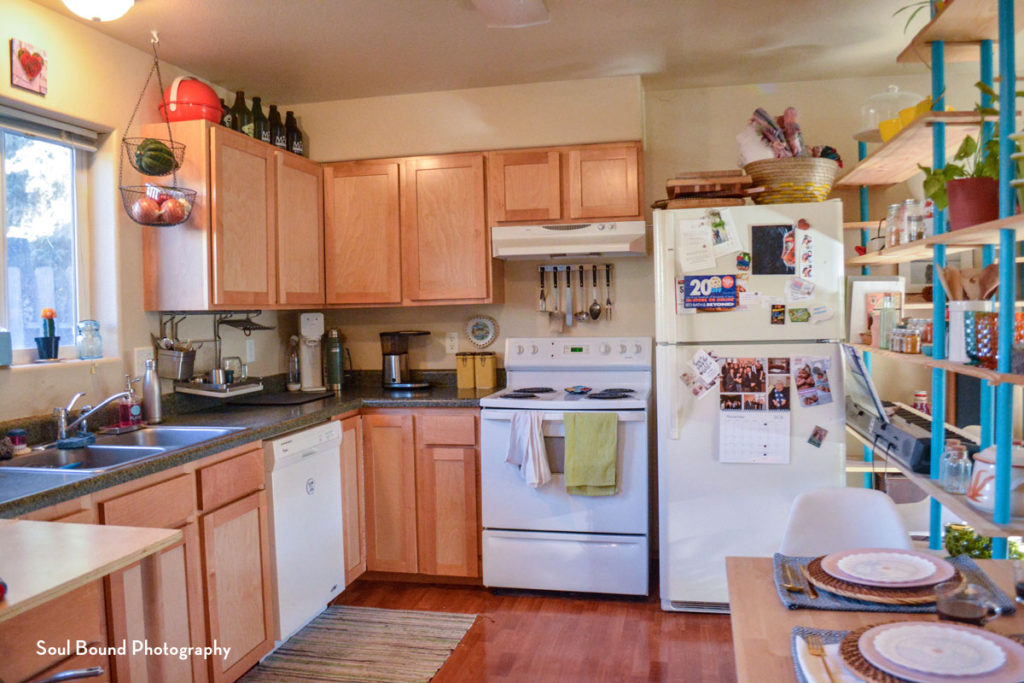 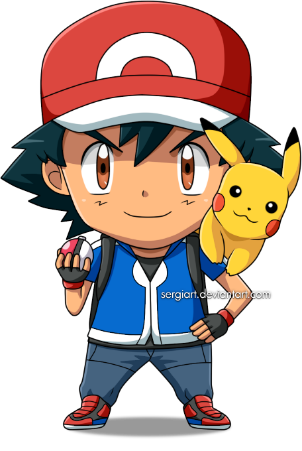 In the kitchen we can find: Fridge: Refrigerador Stove: Horno cocinaDishwasher: lavaplatosIn the livingroom we can find:Television/TV: televisión Sofa: sofá Carpet: alfombraIn the bedroom we can find:Bed: camaWardrobe: closet/guarda ropaNight table: velador In the bathroom we can find:Water: closet/WC: inodoro Shower: duchaSink: lava manos In the Atic we can find:Toys: juguetesClothe: ropaFurniture: mueblesIn the garage we can find:Car: AutoTools: herramientasClean supplies: útiles de limpiezaIn the garden we can find:BBQ: asaderaTree: árbolPool: piscinaActivity: En tu cuaderno dibuja las las siguientes habitaciones KitchenBedroomLivingroomBathroomGarageCada una debe incluir las cosas que podemos encontrar en ellas vistas en el vocabulario. OJO, cada habitación y cosas deben tener su nombre en inglés.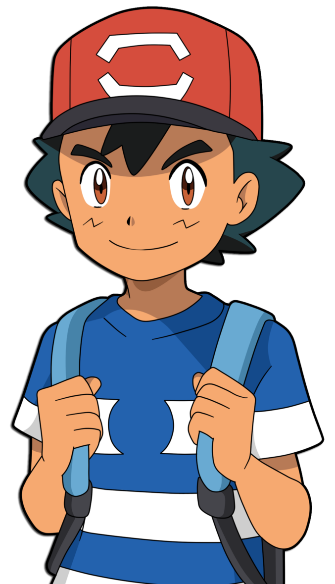 English worksheet unit 2 ”My House” N°8English worksheet unit 2 ”My House” N°8Name:Grade: 2°Date:Date:Objective: OA1 Comprender textos leídos por un adulto o en formato audiovisual, breves y simples, como: rimas y chants; canciones; cuentos; diálogos.Objective: OA1 Comprender textos leídos por un adulto o en formato audiovisual, breves y simples, como: rimas y chants; canciones; cuentos; diálogos.Class Objective: Aprender sobre las distintas cosas que están dentro de las habitaciones de la casaClass Objective: Aprender sobre las distintas cosas que están dentro de las habitaciones de la casaContents: Things inside of differents room of the houseContents: Things inside of differents room of the houseInstructions: Escribe la fecha y el objetivo de la clase y el contenido en tu cuaderno de inglés Para poder realizar esta guía es muy importante que sigas cada una de las instrucciones de los enunciados Instructions: Escribe la fecha y el objetivo de la clase y el contenido en tu cuaderno de inglés Para poder realizar esta guía es muy importante que sigas cada una de las instrucciones de los enunciados Fecha de entrega: Esta guía debe ser enviada al correo del profesor pedro.rojas@colegio-josemanuelbalmaceda.cl más tardar el lunes 25 de mayo.Fecha de entrega: Esta guía debe ser enviada al correo del profesor pedro.rojas@colegio-josemanuelbalmaceda.cl más tardar el lunes 25 de mayo.SOLUCIONARIO O RESPUESTA ESPERADASOLUCIONARIO O RESPUESTA ESPERADANÚMERO DE PREGUNTARESPUESTAActivityVocabulario guía 8 